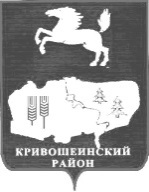 Контрольно-счетная комиссия муниципального образования Кривошеинский район				       	      Распоряжениес. КривошеиноТомской области14.01.2020 года                    								          №2             Об утверждении Стандарта  внешнего муниципального  финансового контроля«Организация и проведение  внешней проверки  годового отчета  об исполнении  местного бюджета,  с проверкой достоверности  годовой бюджетной отчетности главных  администраторов бюджетных средств»	В соответствии с общими требованиями  к стандартам  внешнего  государственного и муниципального контроля, утвержденными Коллегией Счетной палаты РФ (протокол от  12.05,2012 №21К(854)) и решение Президиума Союза МКСО(протокол от 25.09.2012 №4(30)).Утвердить  Стандарт внешнего  муниципального финансового контроля «Организация и проведение  внешней проверки  годового отчета  об исполнении  местного бюджета,  с проверкой достоверности  годовой бюджетной отчетности главных  администраторов бюджетных средств» к  настоящему распоряжению.Настоящее  распоряжение вступает в силу  с момента подписания.Контроль за исполнением  настоящего распоряжения  оставляю за собой.ПредседательКонтрольно-счетной комиссии муниципального образования Кривошеинский район                                     			      Н.П. Филимонова.         Приложение  к распоряжению    Председателя    Контрольно-счетной  комиссии        муниципального образования          Кривошеинский район                                                                                                          от  14.01.2020года  № 2   Стандарт внешнего финансового контроля,организации и проведения внешней проверки годового отчета об исполнении местного бюджета совместно с проверкой достоверности годовой бюджетной отчетности главных администраторов бюджетных средств 1. Общие положения             1.1. Стандарт внешнего финансового контроля «Организация и проведение внешней проверки годового отчета об исполнении местного бюджета совместно с проверкой достоверности годовой бюджетной отчетности главных администраторов бюджетных средств»  (далее – Стандарт),  разработан в соответствии с:           - Бюджетным кодексом Российской Федерации,- Федеральным законом от 7 февраля 2011 года № 6-ФЗ «Об общих принципах организации и деятельности контрольно-счетных органов субъектов Российской Федерации и муниципальных образований» (далее – Федеральный закон № 6-ФЗ), - Положением о Контрольно-счетной комиссии муниципального образования  Кривошеинский район, утвержденного  решением Думы Кривошеинского района  от 29.09.2011 № 109(с изменениями от 26.12.2013 №328  (далее – Положение о Контрольно-счетной комиссии), - Положением «О бюджетном процессе в муниципальном образовании Кривошеин6ский район» утвержденного решением Думы Кривошеинского района от 27.05.2015 №442 (далее – Положение о бюджетном процессе), соглашениями о передаче Контрольно-счетной комиссии  полномочий соответствующего поселения по осуществлению внешнего муниципального финансового контроля.1.2. Стандарт разработан в соответствии с Общими требованиями к стандартам внешнего государственного и муниципального финансового контроля, утвержденными Коллегией Счетной палаты Российской Федерации (протокол от 12.05.2012 № 21К (854)), типовым стандартом финансового контроля «Проведение внешней проверки годового отчета об исполнении местного бюджета совместно с проверкой достоверности годовой бюджетной отчетности главных администраторов бюджетных средств», утвержденным решением Президиума Союза МКСО (протокол от 25.09.2012 № 4 (30).1.3. Стандарт устанавливает нормативные положения для организации и проведения Контрольно-счетной комиссией  муниципального образования Кривошеинский район (далее – КСК Кривошеинский район) внешней проверки годового отчета об исполнении бюджета, включая внешнюю проверку бюджетной отчетности главных администраторов бюджетных средств (далее - ГАБС) и подготовку заключения на годовой отчет об исполнении бюджета за отчетный финансовый год (далее – Заключение  Контрольно-счетной комиссии  муниципального образования Кривошеинский район   на годовой отчет об исполнении бюджета).1.4. Под внешней проверкой в настоящем Стандарте понимается совокупность взаимосвязанных действий, объединенных общим предметом и позволяющих подготовить Заключение  Контрольно-счетной комиссии муниципального образования Кривошеинский район  на годовой отчет об исполнении бюджета с учетом данных внешней проверки годовой бюджетной отчетности ГАБС, а также данных, полученных в ходе контрольных мероприятий, результаты которых влияют на показатели годового отчета об исполнении бюджета за отчетный финансовый год, в соответствии с требованиями Бюджетного кодекса Российской Федерации, решения о бюджетном процессе (далее – внешняя проверка).1.5. Целью Стандарта является установление общих правил и процедур проведения внешней проверки годового отчета об исполнении бюджета на всех его этапах, в том числе единых организационно-правовых, методических, информационных основ проведения комплекса контрольных и экспертно-аналитических мероприятий и подготовки Заключения Контрольно-счетной комиссией муниципального образования Кривошеинский район  на годовой отчет об исполнении бюджета в соответствии с требованиями действующего законодательства.1.6. Задачами Стандарта являются:- определение целей, задач, предмета и объектов внешней проверки;- определение источников информации для проведения внешней проверки;- установление основных этапов организации и проведения внешней проверки;- установление требований к структуре и содержанию Заключений Контрольно-счетной комиссии муниципального образования Кривошеинский район по результатам внешней проверки годовой бюджетной отчетности и на годовой отчет об исполнении бюджета;- установление требований к оформлению результатов внешней проверки.1.7. Стандарт предназначен для использования должностными лицами Контрольно-счетной комиссии муниципального образования Кривошеинский район, независимыми экспертами, привлекаемыми Контрольно-счетной комиссии муниципального образования Кривошеинский район к проведению контрольных и экспертно-аналитических мероприятий. 1.8. Стандарт регулирует особенности подготовки, проведения и использования результатов внешней проверки, включая специальные требования к форме и срокам ее проведения, составу объектов внешней проверки, способам получения необходимой информации и материалов, содержанию формируемых в ходе внешней проверки документов.2. Цель, задачи, предмет и объекты внешней проверки        2.1. Целью проведения внешней проверки является контроль достоверности годового отчета об исполнении бюджета и бюджетной отчетности ГАБС, законности и результативности деятельности по исполнению бюджета в отчетном финансовом году, с учетом имеющихся ограничений.       2.2. Задачами внешней проверки являются:- контроль своевременности, достоверности, полноты и соответствия нормативным требованиям составления и представления бюджетной отчетности ГАБС;- установление полноты и достоверности годового отчета об исполнении бюджета;- оценка социально-экономических (макроэкономических) условий и результатов исполнения бюджета;- определение степени выполнения требований законодательства при организации исполнения бюджета;- оценка соблюдения (выполнения) бюджетных назначений и иных показателей, установленных решением о бюджете;- оценка формирования и исполнения доходной и расходной частей бюджета, дефицита (профицита) бюджета;- определение эффективности деятельности по управлению государственным имуществом (полноты и своевременности поступления в бюджет доходов от использования имущества), муниципальным долгом, предоставлению бюджетных кредитов и муниципальных гарантий;- оценка полноты и своевременности устранения в отчетном финансовом году нарушений и недостатков, установленных ранее;- определение направлений совершенствования исполнения бюджета, использования имущества, ведения бюджетного учета и составления бюджетной отчетности.      2.3. Предметом внешней проверки являются годовой отчет об исполнении бюджета за отчетный финансовый год, документы, предоставленные в соответствии с требованиями решения о бюджетном процессе, решением о бюджете на отчетный финансовый год, отдельные нормативные правовые акты, обеспечивающие организацию исполнения бюджета в отчетном финансовом году, годовая бюджетная отчетность ГАБС, а также документы и материалы, необходимые для проведения внешней проверки и полученные Контрольно-счетной комиссией муниципального образования Кривошеинский район в установленном Положением о Контрольно-счетной комиссии порядке.      2.4. Объектами внешней проверки являются Финансово-экономическое управление Администрации Кривошеинского района, ГАБС. В ходе внешней проверки могут проводиться встречные выборочные проверки в отношении иных органов и организаций, на которых распространяются полномочия Контрольно-счетной комиссии муниципального образования  Кривошеинский район.       2.5. Внешняя проверка проводится в форме экспертно-аналитического мероприятия. При осуществлении внешней проверки допускается выезд (выход) должностных лиц Контрольно-счетной комиссии муниципального образования  Кривошеинский район на места расположения объектов внешней проверки. 3. Источники информации и сроки проведения внешней проверки       3.1. Информационной основой проведения внешней проверки является: - нормативные правовые акты Российской Федерации, Томской области, муниципального образования Кривошеинский район;- решение  о бюджете  на отчетный финансовый год и решения о внесении изменений в решение о бюджете;- годовая бюджетная отчетность ГАБС;- годовой отчет об исполнении бюджета;- ежемесячные, квартальные отчеты об исполнении бюджета, в том числе консолидированного; - информация об исполнении муниципальных и ведомственных программ; - заключения Контрольно-счетной комиссии муниципального образования Кривошеинский район на отчеты об исполнении бюджета за иные отчетные годы;- материалы контрольных мероприятий, проведенных Контрольно-счетной комиссией муниципального образования  Кривошеинский район, в ходе которых периоды отчетного года входили в проверяемый период;- статистические показатели;- иная информация, полученная Контрольно-счетной комиссии муниципального образования Кривошеинский район в установленном Положением о Контрольно-счетной комиссии порядке, и документы, характеризующие исполнение бюджета, в том числе данные оперативного (текущего) контроля хода исполнения бюджета за отчетный период.         3.2. Для дополнительного анализа и формирования выводов по итогам исполнения бюджета могут направляться запросы в органы местного самоуправления, иные учреждения и организации.          3.3. Сроки проведения внешней проверки, подготовки и рассмотрения заключения Контрольно-счетной комиссии муниципального образования Кривошеинский район устанавливаются с учетом требований статьи 264.4 Бюджетного кодекса Российской Федерации, Положением о бюджетном процессе.4. Содержание внешней проверки          4.1. Анализ годовой бюджетной отчетности ГАБС, дополнительных документов и материалов к годовому отчету должен позволить сделать основные выводы о полноте и достоверности годовой бюджетной отчетности ГАБС, итогах исполнения бюджета, законности и эффективности деятельности участников бюджетного процесса.          4.2. Степень полноты годовой бюджетной отчетности определяется наличием всех предусмотренных порядком ее составления форм отчетности, разделов (частей) форм отчетности, граф и строк форм отчетности.           4.3. Степень достоверности годовой бюджетной отчетности определяется наличием в формах отчетности всех предусмотренных порядком ее составления числовых, натуральных и иных показателей, соответствием указанных показателей значениям, определенным в соответствии с порядком составления отчетности и ведения учета.           4.4. В ходе проведения внешней проверки следует сформировать обоснованное мнение о наличии или отсутствии существенных фактов неполноты и недостоверности годовой бюджетной отчетности ГАБС.           4.5. По итогам оценки полноты и достоверности, соблюдения порядка составления и представления годовой бюджетной отчетности ГАБС делаются следующие выводы:- о соблюдении сроков формирования и представления отчетности; - о полноте состава и внутренней согласованности, данных отчетности (в том числе за разные периоды); - о соблюдении требований составления бюджетной отчётности;- о соответствии отчетности данным других субъектов (консолидируемая отчетность, данные параллельного учета, взаимосвязанные показатели), показателям регистров и первичных документов учета (при необходимости); - о соответствии характеристик объектов учета или содержания хозяйственных операций способу их отражения в учете и отчетности (при необходимости); - о достоверности бюджетной отчётности;- о проведении мероприятий, установлении проблем и нарушений в ходе инвентаризаций, внутреннего финансового контроля и аудита.             4.6. В ходе анализа отчета об исполнении  бюджета оценивается динамика основных показателей социально-экономического развития Кривошеинского района (демографическая ситуация, индекс промышленного производства, инвестиций в основной капитал, прибыль прибыльных организаций до налогообложения, реальные располагаемые денежные доходы населения, уровень официально зарегистрированной безработицы и др.).          4.7. В ходе проверки организации исполнения бюджета рассматривается соответствие отчета об исполнении бюджета бюджетному законодательству, полнота выполнения текстовых статей решения о бюджете, соответствие сводной бюджетной росписи решению о бюджете и формируются выводы по вопросам правового обеспечения исполнения бюджета, состава участников бюджетного процесса, составления и ведения других бюджетных документов, учета и санкционирования оплаты бюджетных и денежных обязательств. Приоритет отдается вопросам соблюдения новых требований законодательства к порядку организации исполнения бюджета и осуществлению новых (введенных с отчетного года) процедур.         4.8. В ходе проверки исполнения решения о бюджете рассматривается соблюдение (выполнение) бюджетных назначений  по доходам, расходам, источникам финансирования дефицита, объему заимствований, муниципального долга, бюджетных кредитов и гарантий.            Процент (доля) исполнения бюджетных назначений, достижение целевых показателей муниципальных программ рассматриваются как индикаторы достижения установленных результатов бюджетной деятельности и степени ее эффективности. При этом вывод о степени эффективности бюджетной деятельности (использования бюджетных средств) может делаться в случае, если в ходе внешней проверки и (или) ранее проведенных мероприятий была получена информация о причинах и последствиях неисполнения бюджетных назначений.         4.9. Контроль по отдельным направлениям может осуществляться для проверки устранения в отчетном финансовом году нарушений и недостатков, установленных ранее, а также оценки необходимости проведения отдельного контрольного или экспертно-аналитического мероприятия по соответствующему вопросу.          4.10. Информация о нарушениях и недостатках, выявленных в ходе внешней проверки, анализируется и обобщается. Готовятся предложения по совершенствованию исполнения бюджета, использованию имущества, ведению бюджетного учета и составлению бюджетной отчетности.         4.11. Конкретный набор вопросов проведения внешней проверки определяется ее участниками исходя из сроков проведения, значимости и существенности ожидаемых выводов, содержания и особенностей исполнения решения о бюджете, возможности использования полученных результатов в ходе других контрольных и экспертно-аналитических мероприятий.5. Организация внешней проверки бюджета5.1. Внешняя проверка проводится на основании плана работы Контрольно-счетной комиссии муниципального образования  Кривошеинский  район на текущий год.5.2. Внешняя проверка включает в себя:           - проверку годового отчета об исполнении местного бюджета;           - проверку бюджетной отчетности;           - оформление заключения. 5.3. Организация внешней проверки включает следующие этапы:- подготовительный;- основной;- заключительный.5.4. На подготовительном этапе:            - проводится сбор и изучение правовой базы, в соответствии с которой должен был исполняться бюджет;- проводится изучение публикаций и полученной информации и сведений по запросам;- определяются ответственные лица по экспертизе годового отчета, бюджетной отчетности и конкретным контрольно-ревизионным мероприятиям необходимым для проверки достоверности данных бюджетной отчетности, в том числе при необходимости контрольные мероприятия с выходом на объект проверки.5.5. Основной этап внешней проверки заключается в:экспертно-аналитических мероприятиях:- анализ данных годового отчета об исполнении местного бюджета;- анализ данных бюджетной отчетности ГАБС;итогов проведенных контрольных мероприятий в течение года.Результатом проведения данного этапа внешней проверки являются заключения и акты.5.6. На заключительном этапе оформляется Заключение  и акт Контрольно-счетная комиссия  муниципального образования Кривошеинский район на годовой отчет об исполнении бюджета.5.7. Внешняя проверка начинается с издания Распоряжения  Контрольно-счетной комиссии муниципального образования Кривошеинский район, определяющего ответственных исполнителей по мероприятию.6. Действия при обнаружении нарушений и недостатков, создании препятствий для проведения контрольного мероприятия6.1. При проверке соблюдения руководством проверяемого объекта требований законов и иных нормативных правовых актов, а также осуществлении других контрольных процедур, сотрудник должен планировать и проводить контроль, допуская, что в финансовой и хозяйственной деятельности проверяемого объекта не исключены существенные финансовые и другие нарушения и недостатки.6.2. Нарушением является деяние (действие или бездействие), запрещенное законами или иными нормативными правовыми актами Российской Федерации, не соответствующее правилам, условиям, требованиям, установленным законами или иными нормативными правовыми актами Российской Федерации. 6.3. Недостаток не является нарушением законодательства, а является ошибкой или фактом неэффективной деятельности. При этом действия (бездействие) должностных лиц или организаций оцениваются как неэффективные только в тех случаях, когда проверяющим подтверждена возможность выполнения их с достижением лучшего результата или с меньшими затратами.6.4. При обнаружении фактов невыполнения проверяемым объектом требований законов и иных нормативных правовых актов, необходимо более тщательно изучить обстоятельства, при которых были допущены нарушения, а также оценить, как влияют выявленные нарушения на результаты финансовой и хозяйственной деятельности.6.5. При выявлении фактов нарушений требований законов и иных нормативных правовых актов, необходимо сделать следующее:- отразить нарушения в своей рабочей документации для последующего включения в акт;- сообщить руководству проверяемого объекта о замеченных нарушениях и предложить принять меры к их устранению.6.6. Определив причины возникновения нарушений и недостатков, вид и размер ущерба (при наличии), необходимо определить и возможные меры для устранения нарушений и возмещения ущерба усилиями проверяемой организации. 6.7. В случае если выявленные в ходе проведения контрольного мероприятия нарушения, по мнению руководителя рабочей группы, содержат в себе признаки состава преступления и имеется необходимость принять срочные меры для пресечения противоправных действий, руководитель рабочей группы незамедлительно письменно информирует об этом руководителя контрольного мероприятия. Проверяющий составляет обращение в правоохранительные органы.7. Оформление и утверждение сводного заключения 7.1. Результаты внешней проверки оформляются заключением, содержащим данные проверки бюджетной отчетности главных администраторов бюджетных средств. Экспертиза проекта решения представительного органа об утверждении годового отчета оформляется заключением.7.2. По всем расхождениям, выявленным в ходе проверки, необходимо получить пояснения ответственных лиц.7.3. При наличии не достоверных данных, указать причины и следствия, которые привели к не достоверности бюджетной отчетности.7.5. В заключении в обязательном порядке указывается наличие расхождений показателей бюджетного учета и отчетности, их причины и методы исправления.7.6. В Заключение  Контрольно-счетной комиссии муниципального образования  Кривошеинский район отражаются:- оценка полноты и достоверности сведений, представленных в бюджетной отчетности главных администраторов бюджетных средств;- оценка степени достижения целей бюджетной политики, в т.ч. при реализации национальных проектов;- оценка эффективности бюджетных расходов, осуществляемых главными распорядителями бюджетных средств. 7.7. Проект заключения Контрольного  счетной комиссии на годовой отчет об исполнении бюджета муниципального образования за отчетный финансовый год рассматривается председателем Контрольно-счетной комиссии муниципального образования  Кривошеинский район. При наличии высказанных при рассмотрении замечаний и предложений заключение КСК Кривошеинский район дорабатывается и подписывается членами рабочей группы.7.8. Заключение  и акт на годовой отчёт об исполнении бюджета муниципального образования с учетом данных внешней проверки годовой бюджетной отчетности ГАБС представляется Контрольно-счетной комиссией Кривошеинский район в представительный орган муниципального образования с одновременным направлением его в администрацию муниципального образования в сроки, установленные положением о бюджетном процессе соответствующего муниципального образования.